<Commission>{CONT}Budžeta kontroles komiteja</Commission><RefProc>2019/2060</RefProc><RefTypeProc>(DEC)</RefTypeProc><Date>{10/07/2020}10.7.2020</Date><TitreType>OTRĀ ZIŅOJUMA PROJEKTS</TitreType><Titre>par Eiropas Savienības 2018. finanšu gada vispārējā budžeta izpildes apstiprināšanu, VI iedaļa – Eiropas Ekonomikas un sociālo lietu komiteja</Titre><DocRef>(2019/2060(DEC))</DocRef><Commission>{CONT}Budžeta kontroles komiteja</Commission>Referents: <Depute>Tomáš Zdechovský</Depute>PR_DEC_Other2SATURA RĀDĪTĀJSLpp.1. EIROPAS PARLAMENTA LĒMUMA PRIEKŠLIKUMS	32. EIROPAS PARLAMENTA REZOLŪCIJAS PRIEKŠLIKUMS	51. EIROPAS PARLAMENTA LĒMUMA PRIEKŠLIKUMSpar Eiropas Savienības 2018. finanšu gada vispārējā budžeta izpildes apstiprināšanu, VI iedaļa – Eiropas Ekonomikas un sociālo lietu komiteja(2019/2060(DEC))Eiropas Parlaments,–	ņemot vērā Eiropas Savienības 2018. finanšu gada vispārējo budžetu,–	ņemot vērā Eiropas Savienības konsolidētos pārskatus par 2018. finanšu gadu (COM(2019)0316 – C9-0055/2019),–	ņemot vērā Eiropas Ekonomikas un sociālo lietu komitejas gada ziņojumu budžeta izpildes apstiprinātājiestādei par 2018. gadā veiktajām iekšējām revīzijām,–	ņemot vērā Revīzijas palātas pārskatu par budžeta izpildi 2018. finanšu gadā un iestāžu atbildes,–	ņemot vērā deklarāciju par pārskatu ticamību, kā arī par pakārtoto darījumu likumību un pareizību, kuru Revīzijas palāta sniegusi par 2018. finanšu gadu saskaņā ar Līguma par Eiropas Savienības darbību 287. pantu,–	ņemot vērā 2020. gada 13. maija lēmumu atlikt lēmuma pieņemšanu par 2018. finanšu gada budžeta izpildes apstiprināšanu un tam pievienoto rezolūciju,–	ņemot vērā Līguma par Eiropas Savienības darbību 314. panta 10. punktu, kā arī 317., 318. un 319. pantu,–	ņemot vērā Eiropas Parlamenta un Padomes 2012. gada 25. oktobra Regulu (ES, Euratom) Nr. 966/2012 par finanšu noteikumiem, ko piemēro Savienības vispārējam budžetam, un par Padomes Regulas (EK, Euratom) Nr. 1605/2002 atcelšanu un jo īpaši tās 55., 99., 164., 165. un 166. pantu,–	ņemot vērā Eiropas Parlamenta un Padomes 2018. gada 18. jūlija Regulu (ES, Euratom) 2018/1046 par finanšu noteikumiem, ko piemēro Savienības vispārējam budžetam, ar kuru groza Regulas (ES) Nr. 1296/2013, (ES) Nr. 1301/2013, (ES) Nr. 1303/2013, (ES) Nr. 1304/2013, (ES) Nr. 1309/2013, (ES) Nr. 1316/2013, (ES) Nr. 223/2014, (ES) Nr. 283/2014 un Lēmumu Nr. 541/2014/ES un atceļ Regulu (ES, Euratom) Nr. 966/2012, un jo īpaši tās 59., 118., 260., 261. un 262. pantu,–	ņemot vērā Reglamenta 100. pantu un V pielikumu,–	ņemot vērā Budžeta kontroles komitejas otro ziņojumu (A9-0000/2020), 1.	sniedz Eiropas Ekonomikas un sociālo lietu komitejas ģenerālsekretāram apstiprinājumu par Eiropas Ekonomikas un sociālo lietu komitejas 2018. finanšu gada budžeta izpildi;2.	izklāsta savus konstatējumus turpmāk tekstā iekļautajā rezolūcijā;3.	uzdod priekšsēdētājam šo lēmumu un rezolūciju, kas ir tā neatņemama daļa, nosūtīt Eiropadomei, Padomei, Komisijai un Revīzijas palātai un nodrošināt to publicēšanu Eiropas Savienības Oficiālajā Vēstnesī (L sērijā). 2. EIROPAS PARLAMENTA REZOLŪCIJAS PRIEKŠLIKUMSar konstatējumiem, kas ir neatņemama daļa no lēmuma par Eiropas Savienības 2018. finanšu gada vispārējā budžeta izpildes apstiprināšanu, VI iedaļa — Eiropas Ekonomikas un sociālo lietu komiteja(2019/2060(DEC))Eiropas Parlaments,–	ņemot vērā lēmumu par Eiropas Savienības 2018. finanšu gada vispārējā budžeta izpildes apstiprināšanu, VI iedaļa — Eiropas Ekonomikas un sociālo lietu komiteja,–	ņemot vērā Reglamenta 100. pantu un V pielikumu,–	ņemot vērā Budžeta kontroles komitejas otro ziņojumu (A9-0000/2020), A.	tā kā saistībā ar budžeta izpildes apstiprināšanas procedūru budžeta izpildes apstiprinātājiestāde vēlas uzsvērt, ka ir ļoti svarīgi panākt vēl spēcīgāku Savienības struktūru demokrātisko leģitimitāti un tādēļ nodrošināt lielāku pārredzamību un pārskatatbildību un īstenot uz sniegumu balstītas budžeta izstrādes koncepciju un cilvēkresursu labu pārvaldību,B.	tā kā, ņemot vērā Eiropas Biroja krāpšanas apkarošanai (OLAF) veiktās izmeklēšanas rezultātus un ieteikumus, Eiropas Parlamenta Budžeta kontroles komiteja vēlas, lai Ekonomikas un sociālo lietu komiteja (Komiteja) to informētu par pasākumiem, kas veikti pārkāpumu novēršanai,1.	atzinīgi vērtē uzlabojumus, kas veikti pārnesumu jomā saistībā ar budžeta pozīciju “Iestādes locekļi un delegāti”, nosakot sešu nedēļu termiņu pieprasījumu par izdevumu atlīdzināšanu iesniegšanai; atzinīgi vērtē to, ka kopš 2019. gada 1. janvāra ir panākts pārnesumu samazinājums;2.	norāda, ka sakarā ar to, ka tika iesniegts vairāk atzinumu un ziņojumu, kuru sagatavošanā bija jāiesaista vairāk locekļu, palielinājās ceļa un citu izdevumu atlīdzināšanas izmaksas; 3.	atzinīgi vērtē to, ka Komiteja ir paredzējusi ievērojami palielināt IT budžetu, lai atgūtu iekavēto, novērstu atšķirības attiecībā uz citām Savienības struktūrām un turpinātu īstenot 2019. gada jūnijā pieņemto Komitejas digitālo stratēģiju; ņem vērā centienus, kas jāīsteno nolūkā uzlabot tīkla jaudas un galalietotāju aprīkojumu, lai 100 % darbinieku varētu strādāt attālināti;4.	norāda, ka Komitejas jaunajā struktūrā, kas ir spēkā kopš 2020. gada 1. janvāra, juridiskais dienests ir tieši piesaistīts ģenerālsekretāram, lai palielinātu tā pamanāmību un ietekmi; atzinīgi vērtē to, ka tika nostiprināta nodaļas “Komitejas locekļu darba nosacījumi” tiesībspēja, lai varētu risināt konkrētus jautājumus saistībā ar locekļu nolikumu; norāda uz pārdomām par to, lai pārtrauktu Komitejas mobilitātes politikas piemērošanu specializētajiem darbiniekiem, cita starpā juridiskajā dienestā;5.	apstiprina, ka Komiteja saņēma apliecinājumu par to, ka azbesta klātbūtne VMA ēkā apdraudējumu nerada un nav riska faktors parastai ēkas ekspluatācijai; tomēr norāda, ka neliels azbesta daudzums tika konstatēts, ko apstiprināja papildu analīze; atzīst, ka daži materiāli, kas satur azbesta šķiedras, atrodas ārpus VMA ēkas biroja telpām un ka renovācijas darbu izpildes posmā ir paredzēts atbrīvoties no visiem šiem materiāliem;6.	atbalsta Komitejas prasību pastiprināt centienus, lai pilnībā ievērotu Parlamenta un Komitejas sadarbības nolīguma būtību, tostarp noteikumu, kas paredz nodrošināt Komitejai pietiekamus līdzekļus rakstiskās tulkošanas ārpakalpojumu izmantošanai, lai kompensētu uz Parlamentu pārceltās amata vietas; Pašreizējā situācija7.	atgādina, ka OLAF savos ziņojumos ir secinājis, ka kāds EESK augsta ranga loceklis ir saucams pie atbildības par aizskarošu izturēšanos pret diviem darbiniekiem, par neatbilstošu rīcību (nopietnu pārkāpumu) pret kādu Komitejas locekli un darbinieku un par pārkāpumu pret citiem sekretariāta darbiniekiem;8.	atgādina OLAF secinājumus par to, ka attiecīgais loceklis ir izdarījis pārkāpumus attiecībā uz pienākumiem, kas izriet no Komitejas reglamenta un rīcības kodeksa; atgādina, ka OLAF iesaka Komitejai sākt atbilstošas procedūras attiecībā uz attiecīgo locekli, kā paredzēts Komitejas reglamenta 8. panta ceturtajā daļā, un veikt visus vajadzīgos pasākumus, lai novērstu turpmākus aizskarošas izturēšanās gadījumus darba vietā no attiecīgā locekļa puses; 9.	norāda, ka Komitejas priekšsēdētājs 2020. gada 17. janvārī saņēma OLAF ziņojumu un ieteikumus; norāda, ka 2020. gada 23. janvārī lieta tika nodota Komitejas Padomdevējai komitejai deputātu rīcības jautājumos; turklāt norāda, ka Padomdevēja komiteja savus secinājumus iesniedza 2020. gada 28. aprīlī; norāda, ka attiecīgais loceklis tika aicināts iesniegt savus apsvērumus un ka Komitejas priekšsēdētājs aicināja Komitejas paplašināto prezidiju sniegt komentārus; 10.	norāda, ka Komitejas Birojs ar balsu vairākumu pieņēma lēmumu prasīt attiecīgajam loceklim atkāpties no savu pienākumu pildīšanas un atsaukt savu kandidatūru Komitejas priekšsēdētāja amatam; norāda, ka Birojs atbrīvoja attiecīgo locekli no atbildības par visām darbībām, kas saistītas ar personāla pārvaldību vai administrēšanu; norāda, ka Birojs uzdeva ģenerālsekretāram veikt nepieciešamos pasākumus, lai nodrošinātu, ka gadījumā, ja prokurors uzsāktu procesu pret attiecīgo locekli, Komiteja šajā procesā iesniegtu civilprasību; norāda, ka Birojs uzdeva ģenerālsekretāram paziņot šo lēmumu OLAF un Parlamentam; norāda, ka šo lēmumu vajadzības gadījumā var paziņot arī citām dalībvalstu iestādēm vai struktūrām;11.	norāda, ka OLAF ir iesniedzis lietu Beļģijas iestādēm un ka Beļģijas prokurors uzsāk tiesvedību pret attiecīgo locekli, jo saskaņā ar Beļģijas tiesību aktiem par psiholoģisku vardarbību var uzsākt kriminālvajāšanu; norāda, ka nākamajā Komitejas plenārsēdē ir paredzēts pieņemt lēmumu par to, vai attiecīgā locekļa imunitāte būtu jāatceļ;12.	atzinīgi vērtē to, ka Komiteja ir uzsākusi padziļinātu novērtējumu un pārdomu procesu par spēkā esošo vispārējo sistēmu, atbalstot tās nulles tolerances politiku attiecībā uz jebkādu rīcību, kas varētu apdraudēt cilvēka cieņu; norāda, ka šā procesa mērķis ir apzināt iespējamos trūkumus un tajā tiek īstenoti centieni rast turpmākus uzlabojumus darbinieku un locekļu interesēs;13.	atgādina, ka Civildienesta noteikumi neattiecas uz Komitejas locekļiem, jo viņi nav darba ņēmēji, bet ir iecelti par Komitejas locekļiem; atzinīgi vērtē to, ka Komiteja, pamatojoties uz savu pieredzi, ir gatava apsvērt turpmākus uzlabojumus savā sistēmā, piemēram, informētības palielināšanas pasākumus, tostarp apmācību, kam jābūt pieejamai Komitejas locekļiem; 14.	atzinīgi vērtē konfidenciālo konsultantu skaita pieaugumu, lai uzlabotu neoficiālo procedūru un darbinieku iespēju paust bažas par jebkādu iespējamu aizskarošas izturēšanās situāciju; 15.	ļoti atzinīgi vērtē Komitejas pārdomu procesu, kura rezultāti tiks izmantoti, lai sīki izstrādātu rīcības plānu nolūkā pilnveidot nulles tolerances politiku pret aizskarošu izturēšanos Komitejā; atzinīgi vērtē un atbalsta pašreizējo pārskatīšanas dokumentu kopumu attiecībā uz aizskarošu izturēšanos, trauksmes celšanu un disciplinārajām procedūrām, kas vēl vairāk uzlabos mehānismus, kuri ļaus darbiniekiem iesniegt oficiālas sūdzības par aizskarošu izturēšanos un uzlabos attiecīgo juridisko struktūru stabilitāti; atzinīgi vērtē to, ka ir izveidota darba grupa, kurā darbojas administrācijas un personāla komitejas pārstāvji un kuras mērķis ir apkopot pēc iespējas plašāku informāciju, lai veiktu uzlabojumus; 16.	atzinīgi vērtē dažādu izpratnes veicināšanas iniciatīvu turpināšanu, lai attiecīgi informētu darbiniekus par turpmākajiem pasākumiem pēc kampaņas Respect@work; atzinīgi vērtē mācību pasākumu organizēšanu, lai nodrošinātu, ka darbinieki apzinās attiecīgās ētiskās un organizatoriskās vērtības un ar tām saistītos noteikumus un procedūras.Eiropas Parlaments2019-2024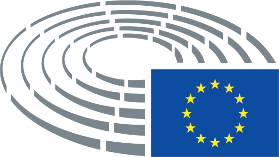 